													                                                                        601162 0619Smlouva o připojení zařízení pro výrobu a odběr elektřinyk distribuční soustavě z napěťové hladiny vysokého napětí č. 12523113uzavřená v souladu se zákonem č. 458/2000 Sb., energetický zákon v platném znění a jeho prováděcími předpisy meziŽadatelemObchodní firma: Nemocnice Nové Město na Moravě, příspěvková organizaceSídlo: Žďárská 610, Nové Město na Moravě, 592 31 Nové Město na MoravěZápis v OR: Krajský soud v Brně, oddíl: PR, vložka: 1446IČO: 00842001	DIČ: CZ00842001Zástupce ve věcech smluvních: XXXXAdresa pro zasílání písemností:Ždárská 610, Nové Město na Moravě, 592 31 Nové Město na MoravěaProvozovatelem distribuční soustavy (dále jen „Provozovatel DS“)E.ON Distribuce, a.s.Sídlo: F. A. Gerstnera 2151/6, České Budějovice 7, 370 01 České BudějoviceZápis v OR: Krajský soud v Českých Budějovicích, oddíl B, vložka 1772IČO: 28085400	DIČ: CZ28085400DS: nf5dxbuZastoupená společností:E.ON Česká republika, s.r.o.Sídlo: F. A. Gerstnera 2151/6, České Budějovice 7, 370 01 České BudějoviceZápis v OR: Krajský soud v Českých Budějovicích, oddíl C, vložka 15066IČO: 25733591	DIČ: CZ25733591Zástupce:ve věcech smluvních: XXXX, Standardní připojeníve věcech technických: XXXX, Regionální správa Nové Město na Moravě Vratislavovo nám. 118 , 592 31 Nové Město n. M.T +XXXXXXXXBankovní spojení: XXXXčíslo účtu: XXXXvariabilní symbol: XXXXIBAN: XXXXBIC (SWIFT) kód: XXXXoGí•>->Oco1/812523113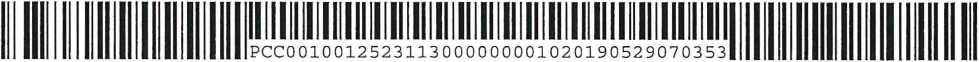 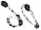 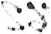 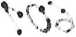 Předmět smlouvyPředmětem této smlouvy je:Závazek Provozovatele DS připojit za sjednaných podmínek ke své distribuční soustavě zařízení Žadatele pro odběr a výrobu elektřiny (dále jen „zařízení“ nebo také „odběrné místo“) a zajistit rezervovaný příkon a výkon dle článku II. této smlouvy.Závazek Žadatele uhradit Provozovateli DS podíl na nákladech spojených s připojeníma se zajištěním požadovaného příkonu a výkonu (dále jen „podíl na oprávněných nákladech“) dle této smlouvy.Závazek Žadatele dodržet níže uvedené technické podmínky připojení a podmínky provozu zařízení paralelně s distribuční soustavou.Technické podmínky připojeníNázev zařízení: KJ NEMOCNICE NOVÉ MĚSTO NA MORAVĚAdresa předávacího místa: Ždárská 610, 592 31 Nové Město na MoravěKatastrální území a číslo nemovitosti, na kterém bude zařízení umístěno:Nové Město na Moravě, p.č. 2942Číslo odběrného místa: 3101040588EAN: 859182400200007477 (spotřeba)EAN: 859182400211415100 (výroba)Rezervovaný příkon:Stávající hodnota: 800 kWNová hodnota sjednaná touto smlouvou: 900 kWRezervovaný výkon:Stávající hodnota: 200 kWNová hodnota sjednaná touto smlouvou: 200 kWSkutečný instalovaný výkon: kWNapěťová úroveň: 22 kV (VN)Typ sítě: ITDruh výrobny: PlynováStupeň zajištění kvality a spolehlivosti dodávky elektrické energie:Standardní stupeň daný platnými čs. normami a právními předpisy v době podpisu této smlouvy (vyhláška č.540/2005 Sb., v platném znění, Pravidla provozování distribuční soustavy,ČSN EN 50160 a související normy a předpisy).Způsob připojení zařízení k distribuční soustavě:Místo připojení zařízení k distribuční soustavě, umístění spínacího prvku:v Novém Městě na Moravě TS Nové Město T01 Nemocnice č.200549 připojená kabelovým vedením VN1202, VN110, VN129 napájené z rozvodny Žďár nad Sázavou.Stručný popis způsobu připojení:&onZařízení Žadatele bude připojeno stávajícím způsobem bez úprav.Hranice vlastnictví:Zařízení Provozovatele DS končí/bude končit třemi přívodními kobky rozvaděče VN umístěnými ve stanici Žadatele.Zařízení VN Žadatele začíná/bude začínat šroubovým spojem na přípojnici od přívodních kobek směrem k rozvaděči Žadatele. V majetku Žadatele bude veškeré zařízení na objektu a uvnitř objektu stanice mimo přívodního kabelového vedení a přívodního rozvaděče VN Provozovatele DS. V případě sekundárních obvodů pro signalizaci a měření hodnot bude rozhraní majetku na svorkách rozvaděče AXY01, ke kterým připojí Žadatel své kabely předávající informace z jeho zařízení do zařízení Provozovatele DS. Rozvaděč AXY01 bude v majetku Žadatele.Typ měření odběru/dodávky elektřiny:Měření bude nepřímé VN - typ A, provedení odběr - dodávka.Budou použity měřící transformátory proudu s převodem 25/5.Umístění měření odběru/dodávky elektřiny:Měření bude umístěno v rozvaděči NN v rozvodně Žadatele (umístěné na hranici pozemku nebo v blízkosti místa připojení) trvale přístupném z vnější strany z veřejného prostranství.Další technické podmínky připojení zařízení Žadatele k distribuční soustavě Provozovatele DS jsou uvedeny v Příloze č. 1, která je nedílnou součástí této smlouvy.Termín připojení zařízení k distribuční soustavěProvozovatel DS se zavazuje připojit zařízení Žadatele specifikované v čl. II. této smlouvy ke své distribuční soustavě v termínu do 1 měsíce od uzavření této smlouvyza předpokladu, že:Žadatel řádně a včas splní veškeré své závazky z této Smlouvy,nenastane překážka v době podpisu smlouvy neznámá, bránící připojení a zajištění požadovaného rezervovaného příkonu nebo výkonu,pokud tato smlouva dále nestanoví jinak.Provozovatel DS má právo na jednostrannou přiměřenou změnu termínu připojení uvedeného v tomto článku a dále má právo na změnu technických podmínek připojení zařízení v případě, že nebude splněna některá z podmínek stanovených v odst. 1) tohoto článku. Provozovatel DS uvědomí Žadatele o jednostranné změně termínu připojení nebo o jednostranné změně technických podmínek připojení poté, co se o nesplnění dané podmínky dozví.Podíl žadatele na oprávněných nákladechŽadatel se zavazuje uhradit Provozovateli DS podíl na oprávněných nákladech, jehož výše je stanovena v souladu s vyhláškou č. 16/2016 Sb., o podmínkách připojení k elektrizační soustavě, v platném znění.Podíl Žadatele na oprávněných nákladech činí:	80 000 KčÚhrada podílu na oprávněných nákladech je splatná na účet Provozovatele DS s variabilním symbolem XXXX takto:záloha ve výši 50 % z hodnoty podílu na oprávněných nákladech, tj. 40 000 Kč do 15 dnů ode dne uzavření této smlouvydoplatek ve výši 50 % z hodnoty podílu na oprávněných nákladech, tj. 40 000 Kč do 1 měsíců ode dne uzavření této smlouvy.(Druhou část platby můžete uhradit jednorázově společně s první).Úhrada podílu na oprávněných nákladech bude provedena na základě této smlouvy (nejedná se o úhradu za zdanitelné plnění, proto nebude ze strany Provozovatele DS vystavována faktura-daňový doklad) a to převodním příkazem nebo složenkou. Závazek zaplacení je splněn vždy dnem připsání částky ve sjednané výši na účet Provozovatele DS, uvedenýv záhlaví této smlouvy.Povinnosti smluvních stranPovinnosti Žadatele:Řádně, včas a ve sjednané výši uhradit podíl na oprávněných nákladech dle čl. IV. této smlouvy.Poskytovat potřebnou součinnost a splnit podmínky stanovené touto smlouvou včetně Přílohy č. 1.Udržovat své zařízení ve stavu, který odpovídá příslušným technickým normám a platným právním předpisům.Umožnit Provozovateli DS instalaci měřicího zařízení.Umožnit Provozovateli DS přístup k měřicímu zařízení za účelem provedení kontroly, odečtu, údržby, výměny či odebrání měřicího zařízení.Zajistit na odběrném místě instalaci měřících transformátorů proudu v souladu s čl. II.odst. d) této smlouvy a předložit protokoly o jejich instalaci Provozovateli DS (v případě uzavření samostatné smlouvy o zajištění služby distribuční soustavy) nebo dodavateli elektřiny (v případě uzavření smlouvy o sdružených službách dodávky elektřiny) a to před zahájením odběru elektřiny.Při změnách instalovaných spotřebičů v rámci platného rezervovaného příkonu konzultovat s Provozovatelem DS připojování spotřebičů, u nichž lze předpokládat ovlivňování sítě v neprospěch ostatních odběratelů. Jde zejména o spotřebiče s rázovou, kolísavou či nelineární časově proměnnou charakteristikou odběru elektřiny, motorůs těžkým rozběhem, kolísavým odběrem elektřiny nebo s častým zapínáním a svařovacích přístrojů. Připojení vlastního zdroje elektrické energie je nutné vždy projednat s Provozovatelem DS.Na základě výzvy Provozovatele DS upravit na svůj náklad předávací místo nebo odběrné místo pro instalaci měřicího zařízení tak, aby Provozovatel DS mohl nainstalovat měřicí zařízení, jehož typ stanovuje příslušný prováděcí právní předpis.Postupovat při zprovoznění vlastního náhradního zdroje dle ust § 28 odst. 4 Energetického zákona č. 458/2000 Sb., v platném znění a vlastní náhradní zdroj připojit k zařízení Žadatele pouze po předchozím souhlasu Provozovatele DS.j)Povinnosti Provozovatele DSUmožnit Žadateli připojení zařízení specifikované v čl. II. této smlouvy k distribuční soustavě a zajistit požadovaný rezervovaný příkon a výkon v termínu uvedeném v článku III. této smlouvy za podmínek dle této smlouvy.Dodržovat parametry kvality dodávek elektřiny a služeb dle platných právních předpisů.Práva a povinnosti obou smluvních stran:Provozovatel DS a Žadatel se zavazují řídit aktuálními „Pravidly provozování distribuční soustavy“ uvedenými na internetových stránkách Provozovatele DS www.eon-distribuce.cz (dále jen „PPDS“).Další práva a povinnosti smluvních stran jsou upraveny právními předpisy, zejména energetickým zákonem a jeho prováděcími předpisy.Odpojení zařízení od distribuční soustavyProvozovatel DS je oprávněn odpojit zařízení Žadatele od své distribuční soustavy:v případě, kdy zařízení Žadatele nebude odpovídat příslušným technickým normám a platným právním předpisům;v případě, kdy zařízení Žadatele bude negativně ovlivňovat parametry kvality elektřiny v distribuční soustavě Provozovatele DS mimo stanovené meze;při nedodržení podmínek připojení zařízení obsažených v této smlouvě.Na možnost odpojení zařízení od distribuční soustavy bude Žadatel písemně upozorněn, včetně poskytnutí lhůty na odstranění problému.Doba platnosti smlouvy a způsoby ukončení smlouvySmlouvaje uzavřena na dobu neurčitou.Smlouvu lze ukončit písemnou listinnou dohodou smluvních stran.Kterákoli ze smluvních stran má právo smlouvu ukončit písemnou listinnou výpovědí s výpovědní dobou 1 měsíc od doručení výpovědi protistraně.Smlouvu lze ukončit písemným listinným odstoupením kterékoliv ze smluvních stran v případě podstatného porušení povinností druhou smluvní stranou.Provozovatel DS má dále právo odstoupit od této smlouvy v případě, že:Žadatel neuhradil ve sjednaných lhůtách některou finanční částku uvedenou v článku IV. této smlouvy. Toto právo náleží Provozovateli DS nejdříve tehdy, pokud není dlužná částka dle čl. IV. uhrazena ani v dodatečné lhůtě 15 dnů ode dne její splatnosti,nebude splněna podmínka stanovená v čl. Ill odst. 1) písm. b) této smlouvy.V případech ukončení smlouvy bude dosud uhrazená částka podílu na oprávněných nákladech vrácena Žadateli. To neplatí v případech ukončení smlouvy, kdy Žadatel již začal nebo mohl začít čerpat rezervovaný příkon či výkon nebo v případech zániku smlouvy dle odst. 8) tohoto článku.Zánikem smlouvy rovněž zaniká rezervace příkonu a rezervace výkonu dohodnutých dle této smlouvy.V případě, že nebude uzavřena smlouva o zajištění služby distribuční soustavy pro odběrné místo nebo pro místo připojení uvedené v čl. II. této smlouvy do 48 měsíců od termínu připojení sjednaného v této smlouvě, tato smlouva, jakož i rezervace v této smlouvě dohodnutého příkonu zaniká a to dnem uplynutí této lhůty. Zánikem smlouvy rovněž zaniká rezervace příkonu a rezervace výkonu dle této smlouvy.Smluvní strany sjednávají v souladu s § 548 zákona č. 89/2012 Sb., občanský zákoník tuto rozvazovací podmínku smlouvy: V případě, že dojde v době trvání této smlouvy ke změně vlastnického práva k připojovanému zařízení, tato smlouva zaniká dnem, kdy osoba, na kterou přešlo vlastnické právo k připojovanému zařízení, uzavře s Provozovatelem DS novou smlouvu o připojení, jejímž předmětem bude připojení stejného zařízení v tomtéž odběrném místě, pokud se smluvní strany této smlouvy nedohodnou jinak.Ochrana osobních údajůŽadatel nebo osoba oprávněná jednat za Žadatele prohlašuje a podpisem této smlouvy potvrzuje, že jej již Provozovatel DS informoval o zpracování osobních údajů prostřednictvím příslušné žádosti nebo formuláře předcházejícího uzavření této Smlouvy.Veškeré informace o zpracování osobních údajů Žadatele, osoby oprávněné jednat za Žadatele a dalších osob, které souvisí s touto Smlouvou, jsou trvale dostupné na www.eon-distribuce.cz v sekci Ochrana osobních údajů.Ostatní ujednáníPodmínkou paralelního provozu výrobny elektřiny s distribuční soustavou Provozovatele DS je „Protokol o prvním paralelním připojení výrobny“ potvrzený ze strany Provozovatele DS. Nedochází-li na základě této smlouvy ke změnám rezervovaného výkonu ani technických podmínek připojení výrobny, zůstává v platnosti dosavadní Protokol o prvním paralelním připojení, potvrzený Provozovatelem DS.Smluvní strany jsou zbaveny odpovědnosti za částečné nebo úplné neplnění povinností daných smlouvou v případech, kdy toto neplnění bylo výsledkem okolností vylučujících odpovědnost nebo za podmínek vyplývajících ze zákona č. 458/2000 Sb., ve znění pozdějších předpisů.Tato smlouva může být měněna nebo doplňována pouze písemnou dohodou smluvních stran. Změnu identifikačních údajů smluvních stran (údaje uvedené v záhlaví této smlouvy) je možné provést prostřednictvím písemného oznámení druhé smluvní straně bez nutnosti uzavírání dodatku k této smlouvě z důvodu této změny.Ostatní záležitosti touto smlouvou neupravené se řídí občanským zákoníkem č. 89/2012 Sb. v platném znění, energetickým zákonem č. 458/2000 Sb. v platném znění, vyhláškouo podmínkách připojení č. 16/2016 Sb. a aktuálními Pravidly provozování distribuční soustavy dostupnými na www.eon-distribuce.cz.Obě strany se zavazují vzájemně se informovat o jakýchkoliv změnách nezbytných pro řádné provádění této smlouvy, zejména pak o změnách identifikačních údajů, technických parametrů uvedených v čl. II. této smlouvy a to nejpozději do 30 dnů od provedení této změny.Žadatel prohlašuje a podpisem této smlouvy potvrzuje, že má k připojení zařízeník distribuční soustavě souhlas vlastníka dotčené nemovitosti, není-li Žadatel sám vlastníkem této nemovitosti.Smlouva je vyhotovena ve dvou stejnopisech s platností originálu, z nichž Žadatel i Provozovatel DS obdrží jedno vyhotovení smlouvy.Smluvní strany prohlašují, že se s textem této smlouvy seznámily a souhlasí s ním, na důkaz čehož ji zástupci obou smluvních stran stvrzují svými vlastnoručními podpisy.Uzavřením této smlouvy se ruší platnost předchozí smlouvy o připojení pro odběrné místonebo pro místo připojení specifikované v článku II. této smlouvy, pokud taková smlouva byla mezi smluvními stranami či jejich právními předchůdci dříve uzavřena.Je-li Žadatel povinným subjektem dle zákona č. 106/1999 Sb., o svobodném přístupuk informacím v platném znění a použil pro plnění dle této smlouvy veřejné prostředky, smluvní strany po dohodě souhlasí, že informace o rozsahu a příjemci těchto prostředků (základní identifikační údaje Provozovatele DS) mohou být poskytnuty třetím stranám na základě žádosti nebo jejich zveřejněním. Žadatel se zavazuje z takového poskytnutí nebo zveřejnění vyloučit (např. začerněním) veškeré identifikační a kontaktní údaje zástupců Provozovatele DS, jakož i jakékoliv jiné osobní údaje.Je-li Žadatel povinným subjektem dle ustanovení § 2 odst. 1 zákona č. 340/2015 Sb.,o zvláštních podmínkách účinnosti některých smluv, uveřejňování těchto smluv a o registru smluv (zákon o registru smluv), zavazuje se v souvislosti s uzavřením této smlouvy splnit povinnosti vyplývající z uvedeného zákona. Smluvní strany se dohodly, že smlouvu k uveřejnění zašle správci registru smluv Žadatel. Za případnou majetkovou újmu, která by nesplněním povinností Žadatele dle citovaného zákona vznikla Provozovateli DS, odpovídá Žadatel.Akceptační ustanoveníK přijetí návrhu této smlouvy stanovuje Provozovatel DS akceptační lhůtu v délce 60 dnů od okamžiku doručení návrhu této smlouvy Žadateli.Smlouvaje uzavřena za předpokladu, že Žadatel nejpozději do konce uvedené 60 denní lhů vyhotovení smlouvy podepíše a zašle zpět Provozovateli DS. Jiná forma přijetí návrhu Smlouvy není možná. Pokud bude zaslaný podepsaný výtisk Smlouvy obsahovat jakékoliv vpisky, dodatky či odchylky, k uzavření smlouvy nedojde.Marným uplynutím akceptační lhůty návrh smlouvy zaniká. Rovněž zaniká i rezervace nového příkonu a výkonu, sjednaných v čl. II. této smlouvy.Za Provozovatele DS:095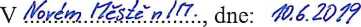 